MEMBERS OF THE ADVISORY BOARD AND SOURCE OF INFORMATIONFACULTY OF ECONOMICS AND ADMINISTRATIVESCIENCES ADVISORY BOARDMISSION AND OBJECTIVESMission :Mission of the Advisory Board of the Faculty of Economics and Administrative Sciences is to communicate with internal and external partners with regard to educational activities carried out by the departments of our faculty.Objectives :To start diploma programs, which would meet the needs and expectations of the modern and competitive business world,To update the existing programs,To develop the competence of the students in terms of self-expression and self-confidence,To promote social & environmental consciousness,       Puts forward new ideas for consideration by the Dean’s Office.Teaching StaffSource of InformationActivitiesAssoc.Prof. Dr. Eda Yaşa ÖZELTÜRKAY(Chairman)Çukurova Human ResourcesKOSGEB MersinÇağ University Career CenterAlumni & Students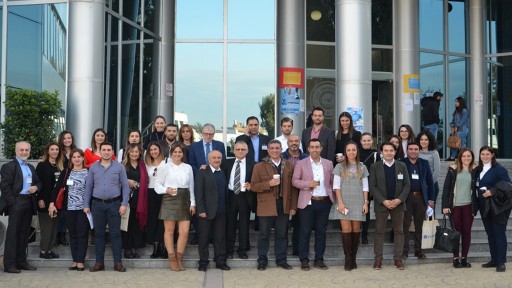 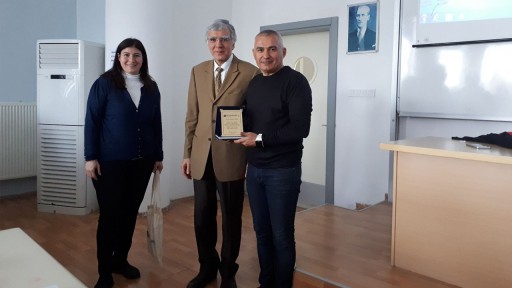 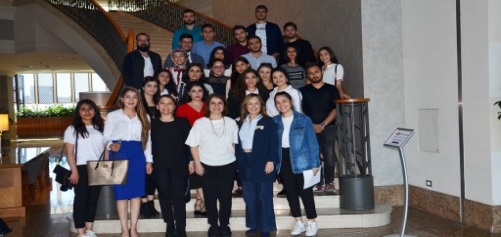 Assist.Prof.Dr.Murat GülmezInternational Academic Institutions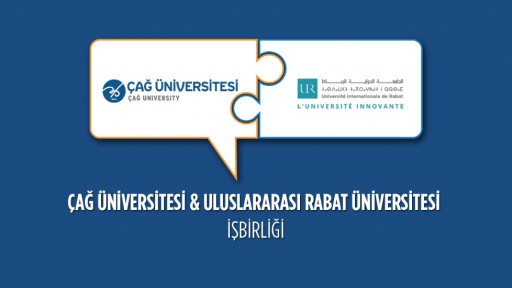 Assist.Prof.Dr.Korel ÇepniRepresentatives of the Business World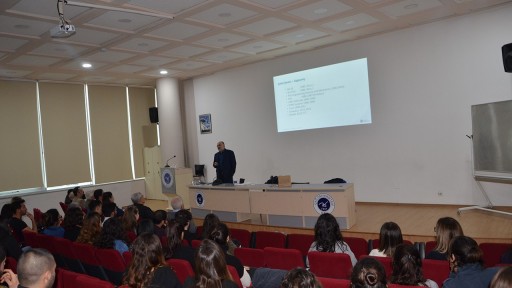 Assist.Prof.Dr.Gökhan SökmenRepresentatives of the Finance Sector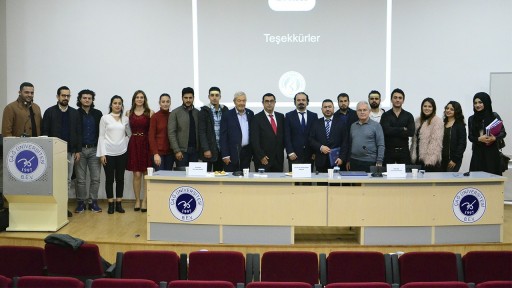 Assist.Prof.Dr.Sevgi Balkan ŞahinNon-Governmental Organizations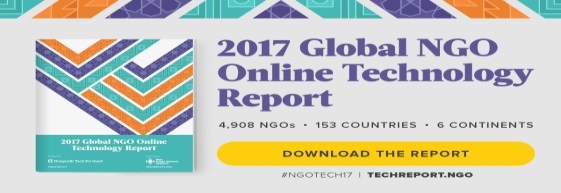 Assist.Prof.Dr.İbrahim İnanRepresentatives of the Logistics Sector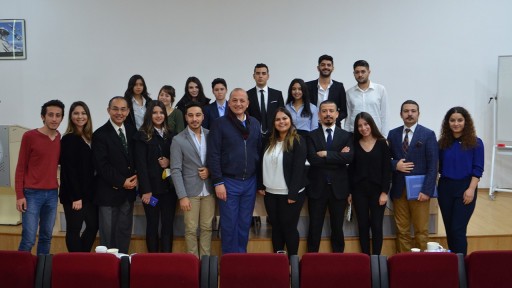 Assist.Prof.Dr.Musa İnalRepresentatives of the Medical Sector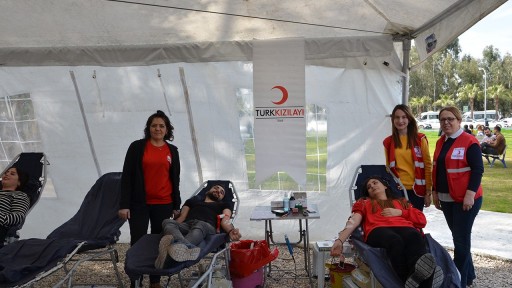 